DIA DE LA MADRE  09 DE MAYO DE 2019 PARQUE MUNICIPAL DE SANTA ISABEL ISHUATAN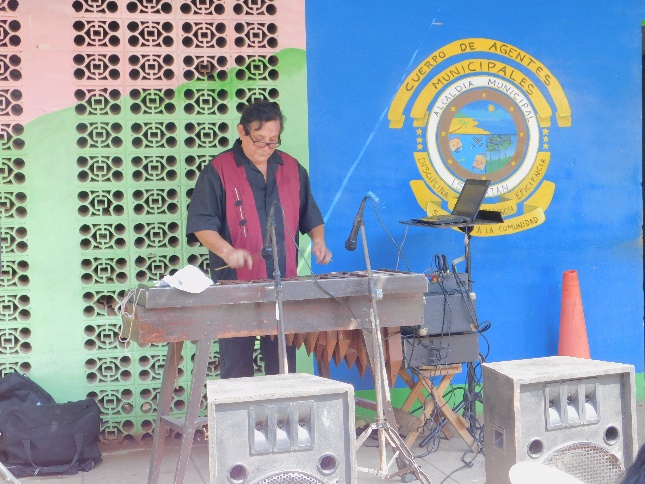 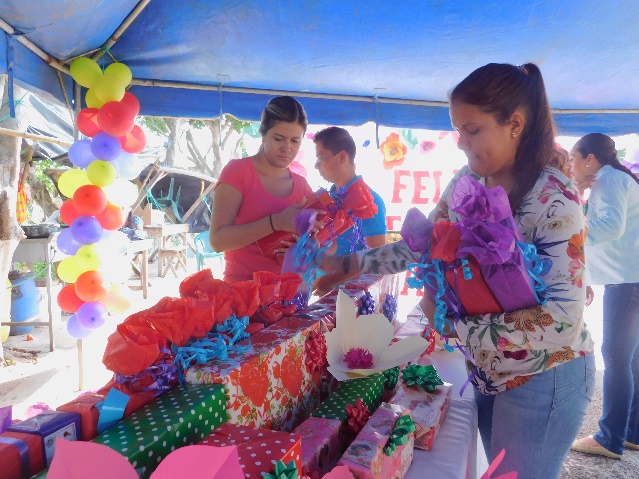 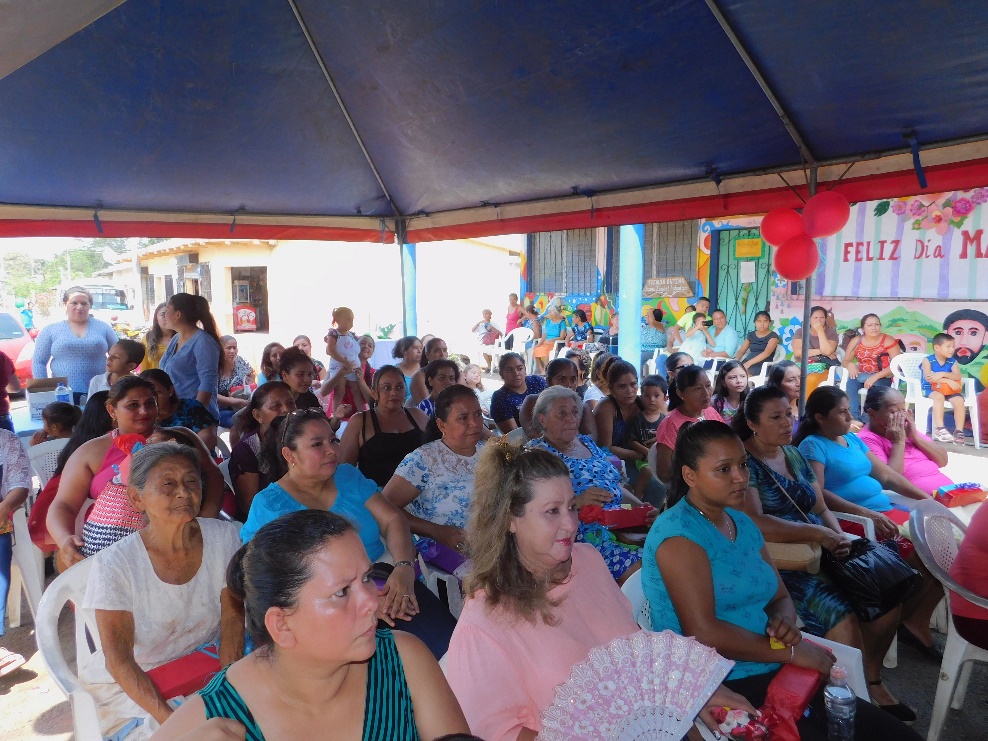 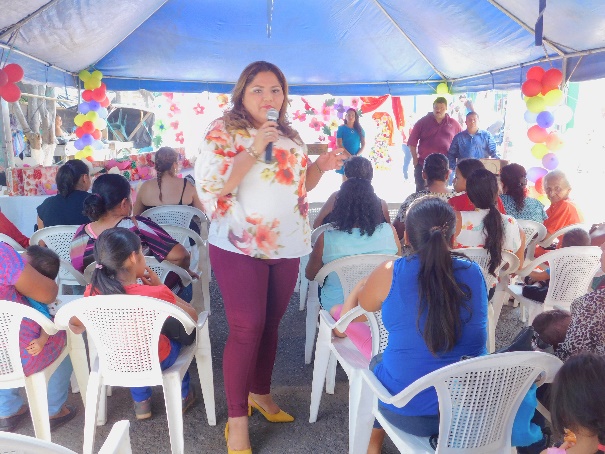 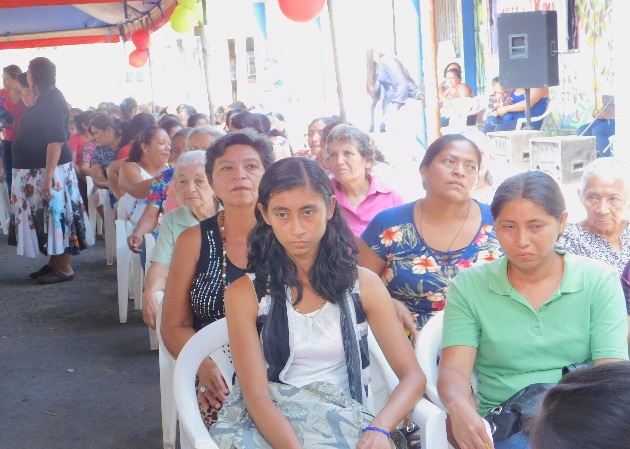 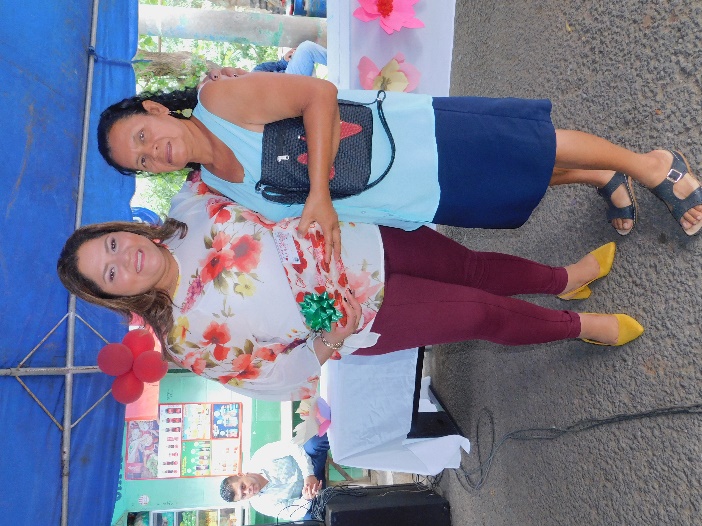 RIFAS, Y REGALOS A TODAS LAS MADRES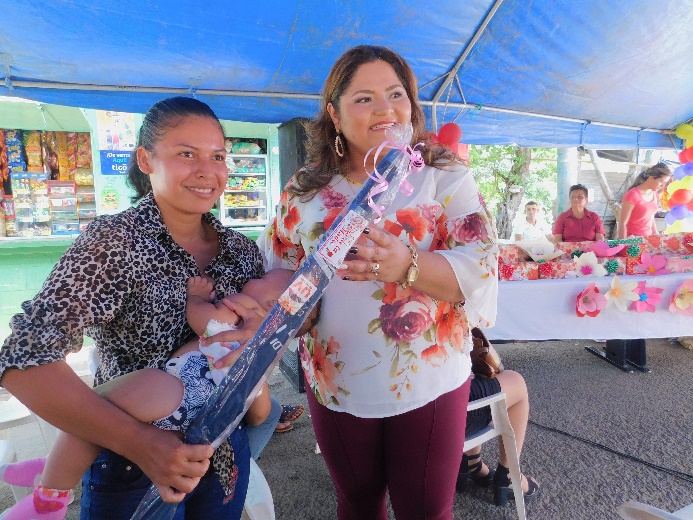 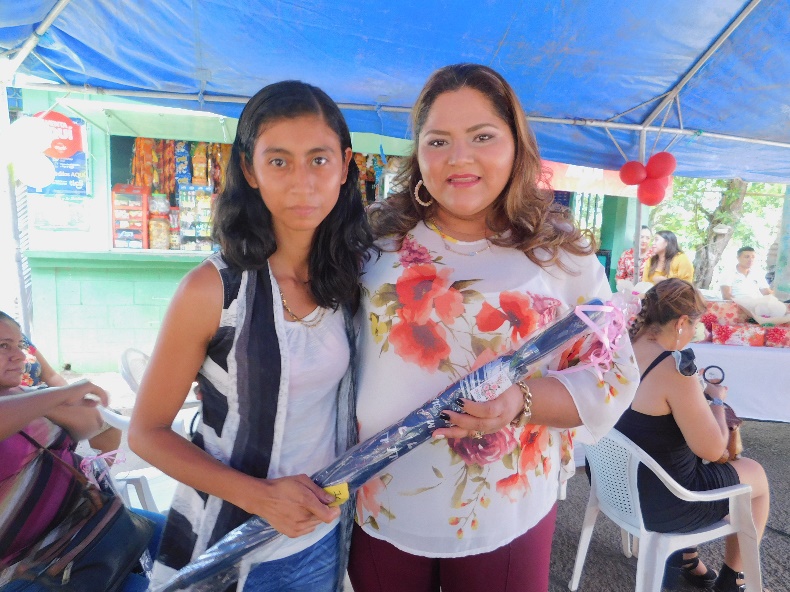 
ENTREGA DE SOMBRILLAS A LAS PRIMERAS 50 MADRES EN LLEGAR 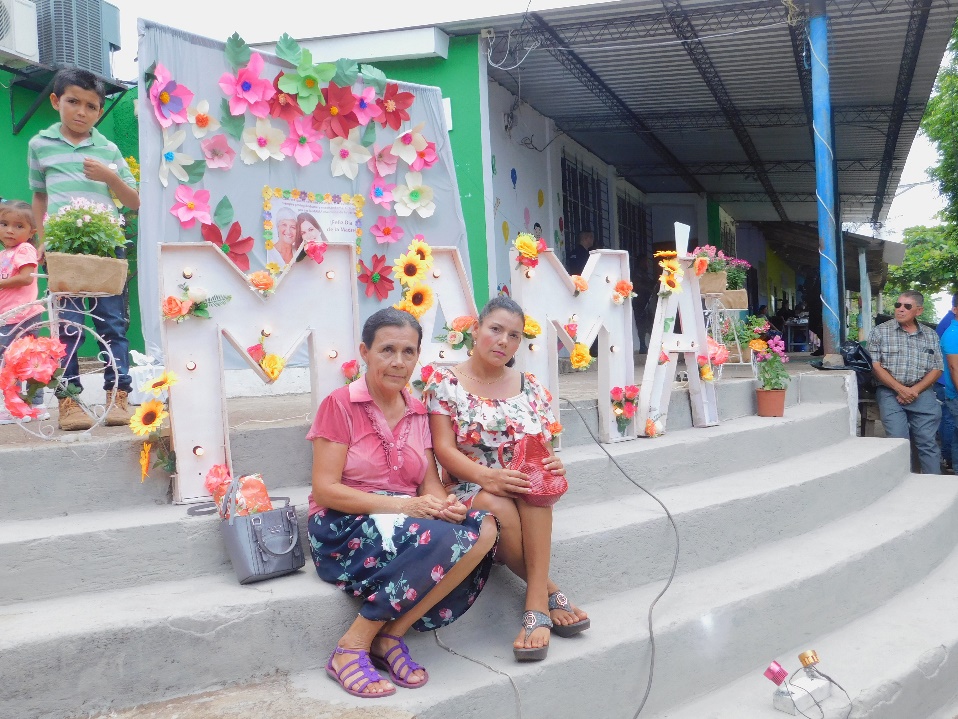 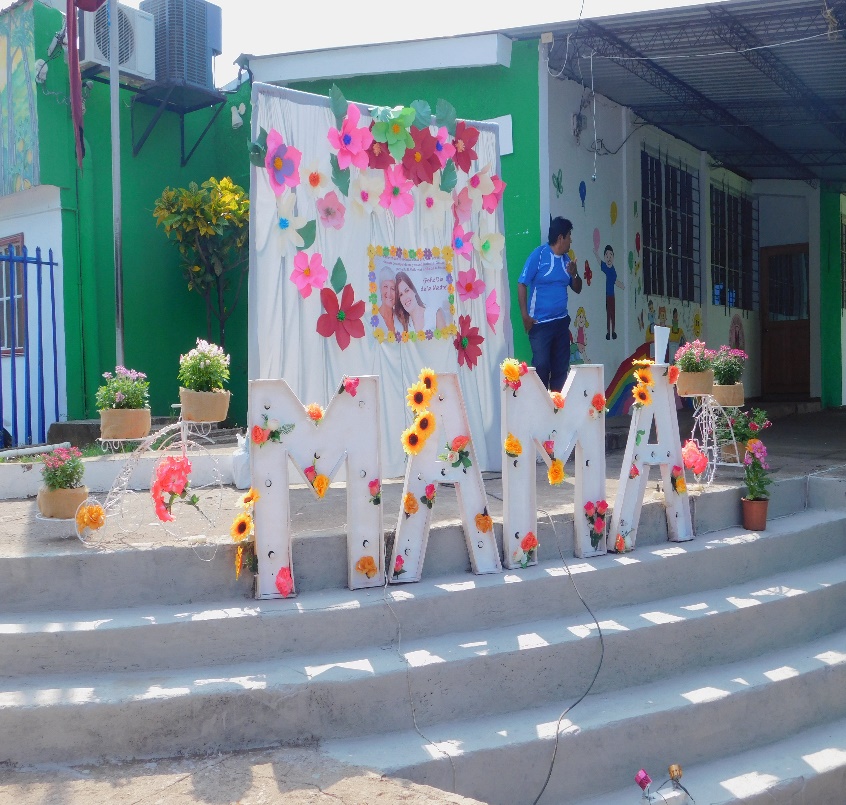 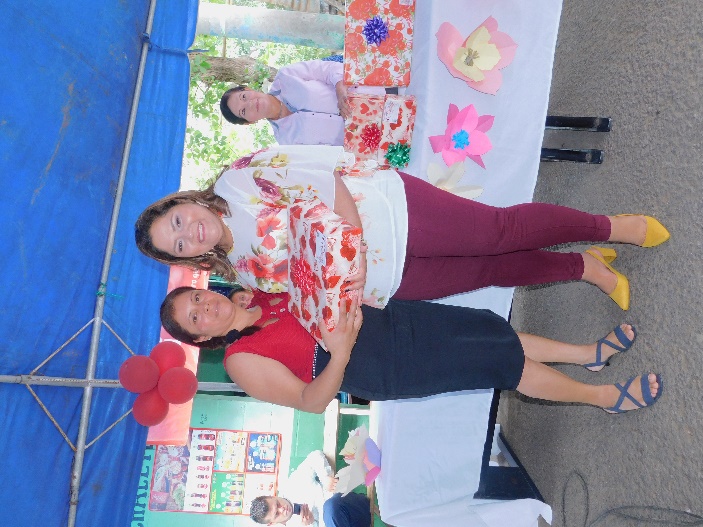 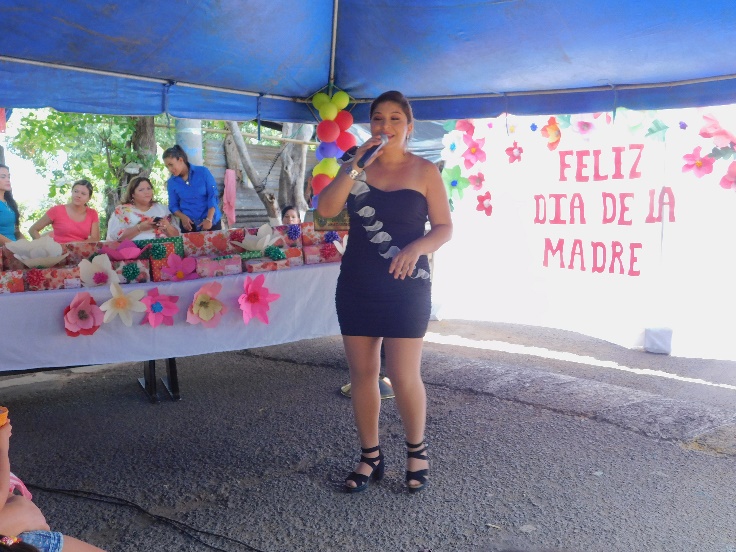 MUSICA EN VIVO Y AMBIENTACION PARA LAS MADRECITAS